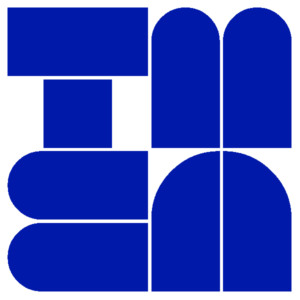 APPENDIXT.M.E.A REGION XV:JR. HIGH VOCAL DIVISION For up to date information, please visit our webpage: http://www.region15choir.comREGION XV JR HIGH VOCAL DIVISION 2021-2022 CALENDAR OF EVENTS**Students must be academically eligible to participate in these events!***ALL DIRECTORS are expected to assist events. Make sure you plan to be available.*-September 25, 2021 - (HS) District Mixed Choir Auditions - TBD-October 16, 2021 - (HS) District Choir Auditions - TBD-November 13, 2021 - (HS) Region/Pre-Area Choir Auditions - TBD-November 19-20, 2021 - (HS) District/Region/Pre-Area Clinic & Concert - TBD-December 29, 2021 - (HS) Pre-Area Clinic - TBD-January 8, 2022 - (HS) Area Auditions - Rowe H.S.-January 22, 2022 – (HS) Solo & Ensemble - Economedes High School – Edinburg, TexasJanuary 31, 2022 - Postmark Deadline - MS UIL Concert & SR ContestFees: $415/choir (includes recording)Make checks payable to UIL Region XV Music and MAIL TO: 	RUBEN ADAME1608 E. 24th StMission, TX 78574February 9-12, 2022 - T.M.E.A. ConventionMarch 1-3, 2022 - MS UIL Concert & Sight Reading Contest - PSJA SW High SchoolApril 9, 2022 - Postmark Deadline - MS Region Choir AuditionsRegistration Fee (per student):   $12/studentRecording Fee (per campus):   $50.00/campus	-April 19-21, 2022 - HS UIL Concert & Sight Reading – UTRGVApril 23, 2022 - MS All-Region AuditionsLocation: Alton Memorial JH - MCISDApril 30, 2022 - Region Choir Clinic & Concert – McAllen High School AuditoriumUIL CONCERT & SIGHT READING INFORMATIONVisit http://www.texasmusicforms.com for online entries. (Directors: Sign-In)Form 1: Eligibility Form - complete and email to uilmusic15@gmail.comForm 4 & 5: Ensemble Concert & Sight Reading EntryInvoice & Payment: Mail to UIL Executive Secretary by Postmark DeadlineJanuary 31, 2022: POSTMARK DEADLINE for Entries & FeesFees:	$415.00/choirMake Checks Payable To: UIL Region XV, Music Executive CommitteeMail all ENTRIES & FEES to:         Ruben Adame                                                         1608 E. 24th St                                                         Mission, TX 78574Email: uilmusic15@gmail.comCell phone:  956-458-9114Fax number: 956-424-0255Visit http://www.uilmusic15.com for more information.March 1 - 3, 2022: 	Concert & Sight Reading Contest Location: 			PSJA Southwest HS – Pharr, TXPreparation:Before you decide on your music, check your school conference (class). See the current UIL C & CR to see if you are C, CC, or CCC. This information should be on file at your school superintendent's office. Ruben can tell you your conference if you do not know it. Remember that no matter what the name of your school is, every school here in the Valley is classified as a middle school for UIL purposes.Please make sure that you read from the U I L Constitution & Contest Rules handbook.Read the rules on sight-reading!! Most disqualifications are due to the director talking or making some audible contribution after the allotted 6 minutes. Watch the inflection of your voice when reading syllables (or whatever) during the instruction time --- some of us get pretty close to singing intervals when we are supposed to be speaking. NOTE: Watch eligibility! If you have any questions with eligibility Ruben Adame may also be able to help you or else refer you to the appropriate person.Please make sure you have logged onto TEXASMUSICFORMS.COM to complete entries and judges forms.Contest Judges 2022:  Will be posted to the Region 15 U.I.L. Website**REMEMBER--The recording fees are included with the UIL fees for a total of $415 per choir**REGION CHOIR INFORMATION*Visit http://www.region15choir.com to review our Handbook with Rules and Procedures for the Region Choir Auditions.* April 9, 2022	1) Online Deadline for MS Region Entry (www.tmea.org)                            2) Postmark Deadline for Entries & Fees (Mail)Fee: $12/Student + $50/Campus Recording FeeMake Checks Payable to: TMEA Region XV Jr. High Vocal DivisionMail Signed TMEA Forms and Checks to:	Lauren Albright                                             				3309 Dianthus AveMcAllen, Texas 78501April 21, 2022	Audition Cuts E-Mailed to all Directors (by 8 pm).April 22, 2022	Please contact MS/JH. Region Coordinator if you did not 	     	              	receive the cuts at region15mschoir@gmail.comApril 23, 2022    Region AuditionsLocation:		Alton Memorial JHHost: 		Cristina Saenz & Mariana Limon**WE STRONGLY SUGGEST THAT YOUR ALTERNATES COME TO THE CLINIC**April 30, 2022   	Region Clinic & ConcertLocation: 		McAllen High School AuditoriumHost: 		Bo ShirahClinicians:	Jimmy Robertson - Tenor/Bass Choir              	     	Clinton Hardy - 7th Grade Treble Choir                       	Amanda Jeffries-Hardy - 8th Grade Treble ChoirJR. HIGH REGION CHOIR LOCAL ENTRY FORMEmail to region15mschoir@gmail.comPLEASE TYPE or PRINT LEGIBLY!!!DOUBLE CHECK YOUR ENTRIES. NO ENTRIES WILL BE ALLOWED AFTER THE DEADLINE DATE—April 9, 2022.         	SCHOOL:___________________________________________________________________SCHOOL FAX:_______________________________________________________________ADDRESS:_________________________________________________________________SCHOOL PHONE:___________________HOME PHONE________________________DIRECTOR’S NAME__________________________________________________________E-MAIL ADDRESS:___________________________________________________________NUMBER OF ENTRIES                                             	                __________________AMOUNT OF ENTRY FEES ($12 X # of Entries)             	                __________________FEE OF $50.00 FOR REGION RECORDINGS (PER SCHOOL)        		+$50.00                                                                                Grand Total 	____________________Total Entries:7th Grade Soprano I:__________     8th Grade Soprano I:__________    Tenor I: __________7th Grade Soprano II: _________     8th Grade Soprano II:__________   Tenor II: __________7th Grade Alto:  ______________    8th Grade Alto:  ______________      Bass: ___________ALL ENTRIES MUST BE MADE ON TMEA ONLINE PORTAL NO LATER THAN APRIL 9th, 2022EMAIL THIS FORM TO: region15mschoir@gmail.comMake check payable to:   TMEA Region XV, Jr. High Vocal Div.  Mail Fees & Official Entry Form from TMEA Portal to:Lauren Albright, Region Secretary/Treasurer:3309 Dianthus Avenue McAllen, Texas 78501 (leave in mailbox)Must be Postmarked on or before April 9, 2022, NO EXCEPTIONS! REGION 15 VOCAL MS OFFICERSDavid H. Soliz, Coodinator / M.S. ChairChavez Middle School – La Joya I.S.D. Email:   region15mschoir@gmail.comAlternate Email: davidsoliz16@gmail.comCell: 361-739-6068Work: 956-323-2800Stephnie Champion-Alfaro, Co-Coordinator/MS Chair-ElectSouth Middle School - Edinburg C.I.S.D.Email: s.champion@ecisd.usAlternate Email: stephnie3378@gmail.comCell: 956-336-6014Work: 956-289-2415Lauren Albright, Secretary/TreasurerDeLeon Middle School - McAllen I.S.D. Email:   lauren.albright@mcallenisd.netCell:	(610)-509-0228Work: 956-632-8800MAILING ADDRESS: (Registration/Payment Mail Drop Off ONLY)3309 Dianthus AvenueMcAllen, Texas 78501